 M&M Transport Inc.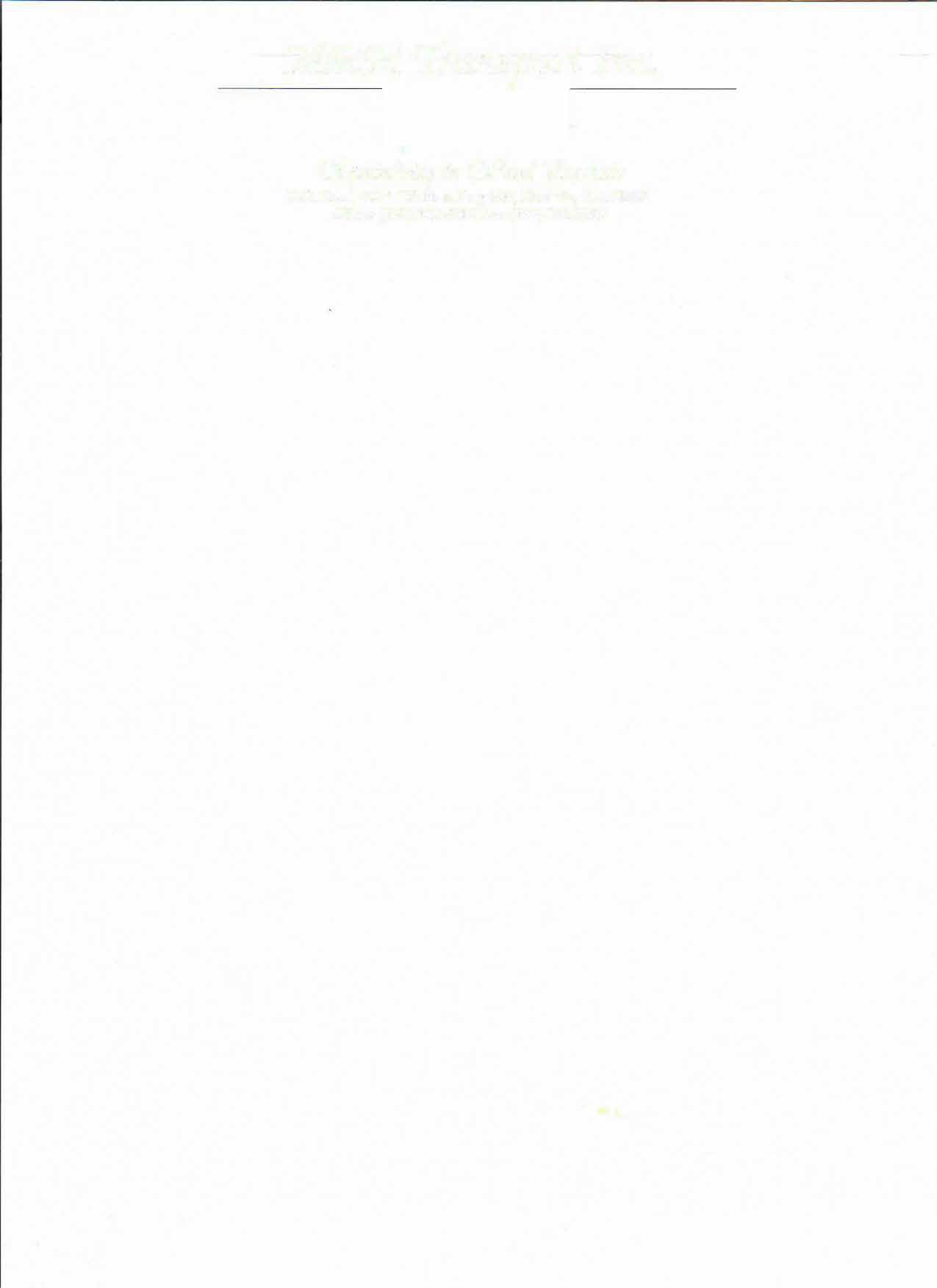 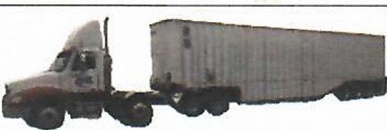 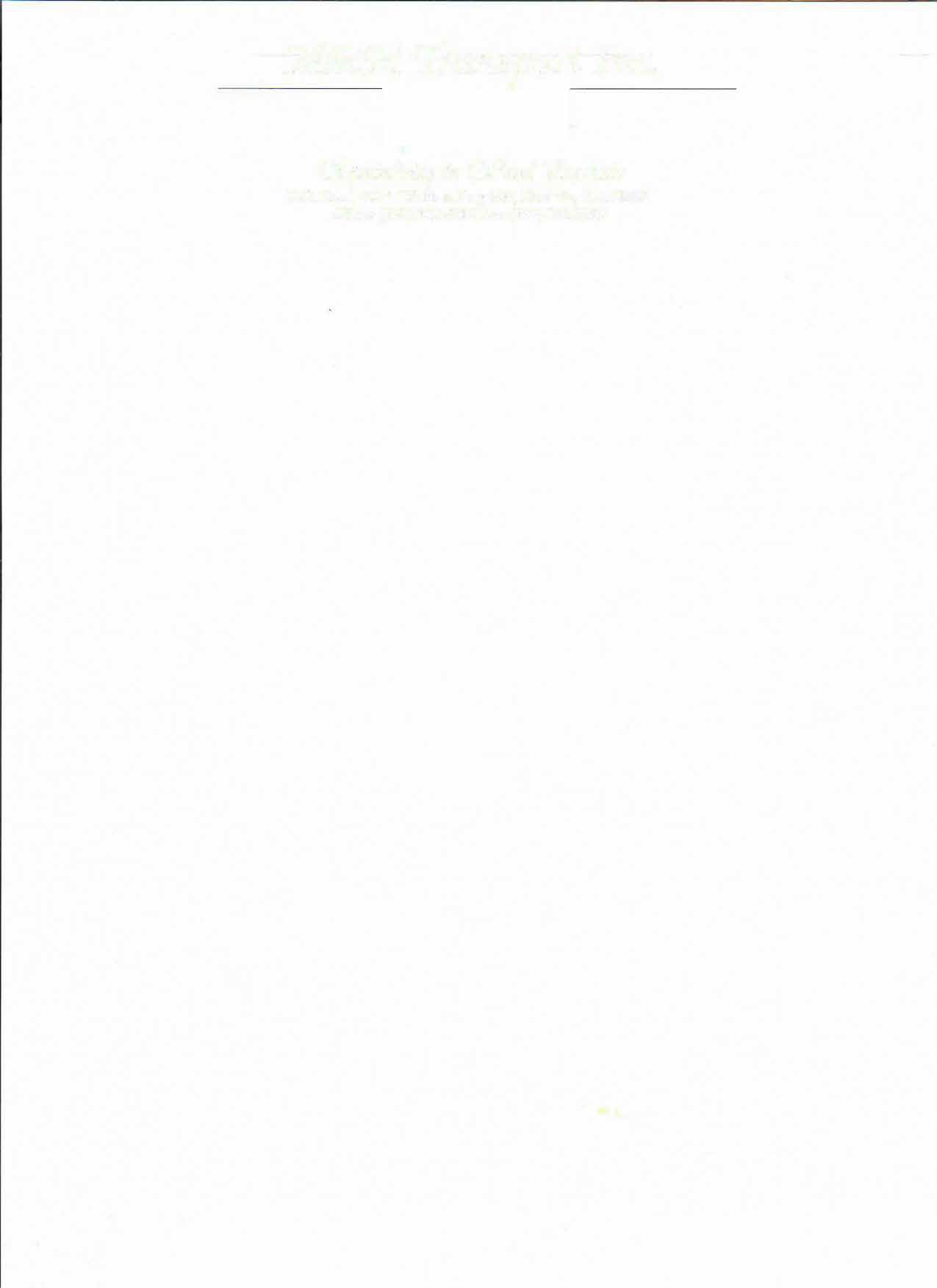 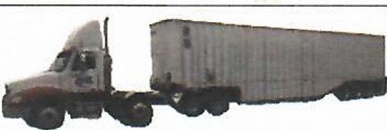 Specializing in Wood ProductsP.O. Box 1446 * 170 State Hwy 508. Chehalis, WA 98532 Office: (360) 262-9383 Fax: (360) 262-9385APPLICANTSThank you for your interest in working for M&M Transport, Inc. Please fill out the application as thoroughly as possible. Please have complete addresses, fax numbers and phone numbers for former employers. The employers will be contacted prior to you being considered for employment. Your application will not be processed until you provide this information.You will also need to provide a copy of the following:Current CDL Class ACurrent DOT PhysicalSocial Security CardDriver Record for the previous 3 yearsPrior to being hired, you will be required to take a NIDA Drug Test. The cost of the test if $75 and will be deducted from your first paycheck. After 3 months of full-time employment with us, the cost of the test will be reimbursed to you.Before you drive on your own, you will need to train with one of our drivers. This will allow you to become familiar with our routes, mills, policies, equipment, paperwork, and general operations.New drivers generally start out working nights, this is not based off experience but seniority. The following benefits are available to employees and will be explained in more detail at your final orientation:	Medical Insurance				After Tax IRA Plan	Dental Insurance				Holiday Pay	PTO PayIf you have any questions or need help with your application, let us know. Thank you,Josh Pritchard Safety DirectorM&M Transport, Inc.BENEFITSTraining Pay:	Minimum wage (depending on experience) until you are placed in your own truck by yourself.3 tier Pay System. There are 3 levels based off experience, length of employment and other criteria.Level 3Beginning driver$27 per hour up to 40 hours$40.50 per hour after 40 hoursLevel 2Intermediate Driver$28 per hour up to 40 hours$42 per hour after 40 hoursLevel 1Top Tier Driver$29 per hour up to 40 hours$43.50 per hour after 40 hours      Pay levels above include the $1hr night differential.     Eligible for Medical and Dental Insurance beginning the first of the following month after your initial     60 days of full-time employment.HOLIDAY PAY: Eligible for Holiday Pay after 3 months of full-time employment. New Years, Memorial Day, 4th of July, Labor Day, Thanksgiving Day, and Christmas day. In order to receive the pay, you must work the scheduled working day before and after the holiday or take a Pre-approved PTO Day.PTO Policy: Paid time off accrued based on hours worked and length of employment.Retirement Plan:  M&M Transport offers an After Tax IRA retirement plan with up to 3% company matching.Employee’s Signature.	DateM&M Transport, Inc. 170 State Hwy. 508Chehalis, WA 98532360-262-9383In compliance with federal and state equal employment opportunity laws, qualified applicants are considered for all positions without regard to race, color, religion, sex, national origin, age, marital status or the presence of a non-job-related medical condition or handicap. All motor carriers regulated under Federal Motor Carrier Safety Regulations must meet the requirements of Title 49 CFR Part 391 and Part 382 as they apply to qualifying the applicant for a driving position.ALL INFORMATION MUST BE COMPLETED BEFORE AN APPLICATION CAN BE CONSIDEREDM&M Transport, Inc. CFR 391.21 Applicants for positions that require the driving of commercial motor vehicles must provide an additional 7 years’ information on those employers for whom the applicant operated such vehicles, or up to 10 years employment history. ALL INFORMATION MUST BE COMPLETED BEFORE AN APPLICATION  CAN BE CONSIDERED. Use the back of this page if more room is needed. Date:		Applicant:	_ 	              Please initial here to indicate that all required driving history where you drove a vehicle weighing more than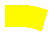       26,001 lbs. GCVWR, or was designed to carry 16 or more passengers including the driver, or which transported      hazardous materials in placard able quantities for the period described above has been included in this application.      The Federal Carrier Safety Regulations (FMCSRs) apply to anyone who operates a motor vehicle on a highway in interstate commerce to transport is of        passengers or property when the vehicle: (1) has a GVWR or weighs 10,001 pounds or more, (2) is designed or used to transport nine or more       passengers, or (3)   any size, used to transport hazardous material in a quantity requiring placarding.M&M Transport, Inc. Have you ever been denied a license, permit or privilege to operate a motor vehicle?	Yes              Has any license, permit or privilege ever been suspended or revoked?		YesNo	__No	 	If yes to any above questions, explain:  	  LIST STATE LICENSED IN FOR PAST 5 YEARS ___________________________________  SHOW SPECIAL COURSES OR TRAINING THAT WILL HELP YOU AS A DRIVER: _______________________________   This certifies that I completed this application, and that all entries on it and information in it are true and complete to the best of my knowledge.  I                       authorize M&M Transport, Inc. and its assignees to contact my former employers for the purpose of fulfilling the requirements of the Code of Federal     Regulations (CFR) Parts 391.23 and 382.413. I further authorize M&M Transport, Inc. and its assignees to make any such additional inquiries beyond  the FMCSR minimum requirements that are necessary to qualify this application. I do hereby release M&M Transport, Inc. its assignees and any of my   former employers from any and all liability which may result from obtaining and/or furnishing such information.       Applicants Signature											DateALL INFORMATION MUST BE COMPLETED BEFORE AN APPLICATION CAN BE CONSIDEREDM&M Transport, Inc. 1st request	2nd request	3rd request  	 *****************REST OF THIS PAGE FILLED OUT BY M&M TRANSPORT, INC.************************  Previous Employer:	_	Name of Applicant:	_ 	 	_		Applicant’s SSN: 	 	 	_		Phone	Fax	_ 	 The above named individual has made application to this company as a CDL DRIVER and states he/she was employed by    our  company as a _	_.	Yes	No 	  Dates of employment:	to	_	Yes	No_ 	  What type of motor vehicle driven? Tractor/Trailer  	Straight Truck  	Other ______________________  What type of trailer(s)? 48’ – 53’   	Double Trlr’s	_ Live Bottom  	Dumps	_ Other ______________  Was he/she a safe driver? Yes / No Was conduct & attitude satisfactory? Yes / No Rehire? Yes / No / Upon Review  Reason(s) for leaving employment? Discharged	_ Resignation _	_ Lay Off  	  DOT Reportable Accident Last 3 years: _	_Preventable	Non-Preventable  	  Did the person named above: (In the past three (3) years)   Representative Releasing Info: X	Date:	/	/We appreciate your time in completing the information requested here.Please feel free to contact me with any questions. Thank you.Requested by Josh Pritchard – Safety Director – M&M Transport, Inc.Office 360-262-9383 / FAX 360-262-9385Supplied by: FAX	Phone	Mail	Unable to obtain response after successive attemptsM&M Transport, Inc.EMPLOYEE OR PROSPECTIVE EMPLOYEE REQUEST That I,	, am an employee or prospective employee of the company named below and that I request a copy of my official Driving Record in the State of Washington be released to my employer or prospective employer or their agent.Authorization of employee or prospective employee for release of abstract of driving record for employment purposes as defined in (C) below.___________________________________________________________________________________Signature	Date	WA License #EMPLOYER ATTESTATIONThat the company named below is an employer or prospective employer of the above-named individual and that I am a representative authorized to bind said company.That American Driving Records is acting as agent on behalf of M&M Transport, Inc. who is acting as agent on our behalf to obtain the abstract of driver records of the above-named individual.That abstracts of driver record shall be used exclusively to determine whether the above named individual should be employed to operate a school bus, commercial vehicle or for employment purposes related to driving by an individual as a condition of that individual’s employment upon the public highways or otherwise at the direction of the employer or organization, and that no information contained therein shall be divulged, sold, assigned, or otherwise transferred to any third person or party. A commercial vehicle is defined as any vehicle the principal use of which is the transportation of commodities, merchandise, produce, freight, animals, or passengers for hire and commercial vehicles as defined in Chapter 46.25 RCW.That the information contained in the abstracts of driver records obtained from the Department shall be used in accordance with the requirements and in no way violate the provisions of RCW 46.52.130.By affirming my signature below, I declare under penalty of perjury, under the laws of the State of Washington, that the foregoing is true and correct.M&M Transport, Inc.170 State Hwy. 508Chehalis, WA 98532Josh Pritchard, Safety ManagerSafety Mgr. Signature	DateThis record must be maintained by the employer or prospective employer for a period of not less than two (2) years from the last date above. Failure to obtain all signatures or misuse of records obtained from the State of Washington may result in prosecution under RCW 46.52.130.M&M Transport, Inc.Prospective Employee Name:  	The prospective employee is required by Sec. 40.25(j) to respond to the following: Have you tested positive, or refused to test, on any pre-employment drug or alcohol test administered by an employer to which you applied for, but did not obtain, safety-sensitive transportation work covered by DOT agency drug and alcohol test rules during the past two years?Check one:	Yes	NoIf you answered yes, can you provide/obtain proof that you’ve successfully completed the DOT return-to-duty requirements?Check one:	Yes	NoI certify that the information provided on this document is true and correct.Prospective Employee Signature:		Date:  	Witnessed By:		Date:  	THE BELOW DISCLOSURE AND AUTHORIZATION LANGUAGE IS FOR MANDATORY USE BY ALL ACCOUNT HOLDERSIMPORTANT DISCLOSUREREGARDING BACKGROUND REPORTS FROM THE PSP ONLINE SERVICEIn connection with your application for employment with M&M Transport, Inc. (“Prospective Employer”), Prospective Employer, its employees, agents, or contractors may obtain one or more reports regarding your driving, and safety inspection history from the Federal Motor Carrier Safety Administration (FMCSA).When the application for employment is submitted in person, if the Prospective Employer uses any information it obtains from FMCSA in a decision to not hire you or to make any other adverse employment decision regarding you, the Prospective Employer will provide you with a copy of the report upon which its decision was based and a written summary of your rights under the Fair Credit Reporting Act before taking any final adverse action. If any final adverse action is taken against you based upon your driving history or safety report, the Prospective Employer will notify you that the action has been taken and that the action was based in part or in whole on this report.When the application for employment is submitted by mail, telephone, computer, or other similar means, if the Prospective Employer uses any information it obtains from FMCSA in a decision to not hire you or to make any other adverse employment decision regarding you, the Prospective Employer must provide you within three business days of taking adverse action oral, written or electronic notification: that adverse action has been taken based in whole or in part on information obtained from FMCSA; the name, address, and the toll free telephone number of FMCSA; that the FMCSA did not make the decision to take the adverse action and is, unable to provide you the specific reasons why the adverse action was taken; and that you may, upon providing proper identification, request a free copy of the report and may dispute with the FMCSA the accuracy or completeness of any information or report. If you request a copy of a driver record from the Prospective Employer who procured the report, then, within 3 business days of receiving your request, together with the proper identification, the Prospective Employer must send or provide you a copy of your report and a summary of your rights under the Fair Credit Reporting Act.Neither the Prospective Employer nor the FMCSA contractor supplying the crash and safety information has the capability to correct any safety data that appears to be incorrect. You may challenge the accuracy of the data by submitting a request to https://dataqs.fmcsa.dot.gov. If you challenge crash or inspection information reported by a State, FMCSA cannot change or correct this data. Your request will be forwarded by the DataQs system to the appropriate State for adjudication.Any crash or inspection in which you were involved will display on your PSP report. Since the PSP report does not report, or assign, or imply fault, it will include all Commercial Motor Vehicle (CMV) crashes where you were a driver or co-driver and where those crashes were reported to FMCSA, regardless of fault. Similarly, all inspections, with or without violations, appear on the PSP report. State citations associated with the Federal Motor Carrier Safety Regulations (FMCSR) violations that have been adjudicated by a court of law will also appear, and remain, on a PSP report.The Prospective Employer cannot obtain background reports from FMCSA without your authorization.AUTHORIZATIONIf you agree that the Prospective Employer may obtain such background reports, please read the following and sign below:I authorize M&M Transport, Inc. (“Prospective Employer”) to access the FMCSA Pre-Employment Screening Program (PSP) system to seek information regarding my commercial driving safety record and information regarding my safety inspection history. I understand that I am authorizing the release of safety performance information including crash data from the previous five (5) years and inspection history from the previous three (3) years. I understand and acknowledge that this release of information may assist the Prospective Employer to make a determination regarding my suitability as an employee.I further understand that neither the Prospective Employer nor the FMCSA contractor supplying the crash and safety information has the capability to correct any safety data that appears to be incorrect. I understand I may challenge the accuracy of the data by submitting a requestto https://dataqs.fmcsa.dot.gov. If I challenge crash or inspection information reported by a State, FMCSA cannot change or correct this data. I understand my request will be forwarded by the DataQs system to the appropriate State for adjudication.I understand that any crash or inspection in which I was involved will display on my PSP report. Since the PSP report does not report, or assign, or imply fault, I acknowledge it will include all CMV crashes where I was a driver or co-driver and where those crashes were reported to FMCSA, regardless of fault. Similarly, I understand all inspections, with or without violations, will appear on my PSP report, and State citations associated with FMCSR violations that have been adjudicated by a court of law will also appear, and remain, on my PSP report. I have read the above Disclosure Regarding Background Reports provided to me by Prospective Employer and I understand that if I sign this Disclosure and Authorization, Prospective Employer may obtain a report of my crash and inspection history. I hereby authorize Prospective Employer and its employees, authorized agents, and/or affiliates to obtain the information authorized above.Date:		Signature: 	Name (please print) 	DRUG & ALCOHOL CLEARINGHOUSE CONSENT FOR LIMITED QUERIESNOTICE TO DRIVER: The Commercial Driver’s License (CDL) Drug & Alcohol Clearinghouse is a federal database containing information about CDL drivers who have violated the Federal Motor Carrier Safety Administration’s (FMCSA’s) drug or alcohol regulations in 49 CFR Part 382. Whether you have committed such a violation or not, each motor carrier for whom you drive is required to check whether the Clearinghouse has any information about you, both at the time of hire and annually. When conducting an annual inquiry, the motor carrier has the option to request a “limited” report that only indicates whether the Clearinghouse has any information about you. Before a motor carrier may request a limited report, they must have your written authorization, per §382.701(b). This authorization may be valid for more than one year. If a limited query ever reveals that the Clearinghouse has information about you, you will be required to log in to the Clearinghouse website within 24 hours to grant electronic consent for the motor carrier to obtain your full Clearinghouse record. NOTICE TO MOTOR CARRIER: This consent form authorizes you to run a “limited query” to check whether the Clearinghouse has information about the driver identified below. If it does, then you must obtain a full Clearinghouse record within 24 hours, per §382.701(b). This consent form must be retained until 3 years after the date of the last limited query you perform for this driver, based on the authorization below. AUTHORIZATION I, ________________________________________________, hereby authorize M&M Transport, Inc.   	 	 	(Driver’s printed name)  to conduct limited annual queries of the FMCSA’s Drug & Alcohol Clearinghouse, to determine if a Clearinghouse record exists for me. This consent is valid from the date shown below until my employment with the above-named motor carrier ceases or until I am no longer subject to the drug and alcohol testing rules in 49 CFR Part 382 for the above-named motor carrier. I understand that if any limited query reveals that the Clearinghouse contains information about me, I must grant electronic consent within 24 hours, via the Clearinghouse website, for the motor carrier to obtain my full Clearinghouse record. Refusal to provide such consent will result in my removal from safety sensitive duties. Driver’s Signature: _____________________________________Date: ________________________Position applied for: Driver	Date of application:Name:	DOB:Addresses for past three years (write on back if there’s not enough room)	SS#:Street Address	How long?	Home Phone:City:	State	Zip	Cell Phone:Street Address	How long?City:	State	ZipAre you a US Citizen?	Are you a Veteran?	Email Address:In Case Of Emergency, Notify:	Phone:Address:Have you worked for this company before?	If yes, when?	Position:Reason for leaving?Are you now employed?If not, how long since leaving last employment?Who referred you?List any limitations that prevent you from performing the duties of a commercial motor vehicle driver. Specify any medical waivers.Are you physically capable of heavy manual work?Are you able and capable to work safely at night?Would you be willing to take an examination?Do you have any fears of heights and climbing ladders and/or bunkers?EMPLOYERDid youDid youoperateoperatemotor vehicleweighing 26,001 pounds ormore? Yes	NoNAMEFrom:From:From:To:To:AddressPosition:Position:Position:CityStateStateStateZipZipFax #:Phone #:Phone #:Phone #:Reason for leaving:Reason for leaving:Reason for leaving:Were you subject to the FMCSR’s while employed here? Yes Were you subject to the FMCSR’s while employed here? Yes Were you subject to the FMCSR’s while employed here? Yes Were you subject to the FMCSR’s while employed here? Yes Were you subject to the FMCSR’s while employed here? Yes Were you subject to the FMCSR’s while employed here? Yes NoWas your job designated as a safety-sensitive function in any DOT-Regulated mode subject to the drug & alcohol testingWas your job designated as a safety-sensitive function in any DOT-Regulated mode subject to the drug & alcohol testingWas your job designated as a safety-sensitive function in any DOT-Regulated mode subject to the drug & alcohol testingWas your job designated as a safety-sensitive function in any DOT-Regulated mode subject to the drug & alcohol testingWas your job designated as a safety-sensitive function in any DOT-Regulated mode subject to the drug & alcohol testingWas your job designated as a safety-sensitive function in any DOT-Regulated mode subject to the drug & alcohol testingWas your job designated as a safety-sensitive function in any DOT-Regulated mode subject to the drug & alcohol testingWas your job designated as a safety-sensitive function in any DOT-Regulated mode subject to the drug & alcohol testingWas your job designated as a safety-sensitive function in any DOT-Regulated mode subject to the drug & alcohol testingWas your job designated as a safety-sensitive function in any DOT-Regulated mode subject to the drug & alcohol testingWas your job designated as a safety-sensitive function in any DOT-Regulated mode subject to the drug & alcohol testingWas your job designated as a safety-sensitive function in any DOT-Regulated mode subject to the drug & alcohol testingWas your job designated as a safety-sensitive function in any DOT-Regulated mode subject to the drug & alcohol testingWas your job designated as a safety-sensitive function in any DOT-Regulated mode subject to the drug & alcohol testingrequirements of 49 CFR Part 40?YesNoNoEMPLOYERDid youDid youoperateoperatemotor vehicleweighing 26,001 pounds ormore? YesNoNAMEFrom:From:From:To:To:To:To:AddressPosition:Position:Position:CityStateStateZipZipFax #:Phone #:Phone #:Reason for leaving:Reason for leaving:Reason for leaving:Were you subject to the FMCSR’s while employed here? YesWere you subject to the FMCSR’s while employed here? YesWere you subject to the FMCSR’s while employed here? YesWere you subject to the FMCSR’s while employed here? YesWere you subject to the FMCSR’s while employed here? YesWere you subject to the FMCSR’s while employed here? YesNoWas your job designated as a safety-sensitive function in any DOT-Regulated mode subject to the drug & alcohol testingWas your job designated as a safety-sensitive function in any DOT-Regulated mode subject to the drug & alcohol testingWas your job designated as a safety-sensitive function in any DOT-Regulated mode subject to the drug & alcohol testingWas your job designated as a safety-sensitive function in any DOT-Regulated mode subject to the drug & alcohol testingWas your job designated as a safety-sensitive function in any DOT-Regulated mode subject to the drug & alcohol testingWas your job designated as a safety-sensitive function in any DOT-Regulated mode subject to the drug & alcohol testingWas your job designated as a safety-sensitive function in any DOT-Regulated mode subject to the drug & alcohol testingWas your job designated as a safety-sensitive function in any DOT-Regulated mode subject to the drug & alcohol testingWas your job designated as a safety-sensitive function in any DOT-Regulated mode subject to the drug & alcohol testingWas your job designated as a safety-sensitive function in any DOT-Regulated mode subject to the drug & alcohol testingWas your job designated as a safety-sensitive function in any DOT-Regulated mode subject to the drug & alcohol testingWas your job designated as a safety-sensitive function in any DOT-Regulated mode subject to the drug & alcohol testingWas your job designated as a safety-sensitive function in any DOT-Regulated mode subject to the drug & alcohol testingWas your job designated as a safety-sensitive function in any DOT-Regulated mode subject to the drug & alcohol testingWas your job designated as a safety-sensitive function in any DOT-Regulated mode subject to the drug & alcohol testingWas your job designated as a safety-sensitive function in any DOT-Regulated mode subject to the drug & alcohol testingrequirements of 49 CFR Part 40?YesNoEMPLOYERDid youDid youoperateoperatemotor vehicleweighing 26,001 pounds ormore? YesNoNAMEFrom:From:From:To:To:To:To:To:AddressPosition:Position:Position:CityStateStateStateZipZipFax #:Phone #:Phone #:Phone #:Reason for leaving:Reason for leaving:Reason for leaving:Were you subject to the FMCSR’s while employed here? YesWere you subject to the FMCSR’s while employed here? YesWere you subject to the FMCSR’s while employed here? YesWere you subject to the FMCSR’s while employed here? YesWere you subject to the FMCSR’s while employed here? YesWere you subject to the FMCSR’s while employed here? YesNoWas your job designated as a safety-sensitive function in any DOT-Regulated mode subject to the drug & alcohol testingWas your job designated as a safety-sensitive function in any DOT-Regulated mode subject to the drug & alcohol testingWas your job designated as a safety-sensitive function in any DOT-Regulated mode subject to the drug & alcohol testingWas your job designated as a safety-sensitive function in any DOT-Regulated mode subject to the drug & alcohol testingWas your job designated as a safety-sensitive function in any DOT-Regulated mode subject to the drug & alcohol testingWas your job designated as a safety-sensitive function in any DOT-Regulated mode subject to the drug & alcohol testingWas your job designated as a safety-sensitive function in any DOT-Regulated mode subject to the drug & alcohol testingWas your job designated as a safety-sensitive function in any DOT-Regulated mode subject to the drug & alcohol testingWas your job designated as a safety-sensitive function in any DOT-Regulated mode subject to the drug & alcohol testingWas your job designated as a safety-sensitive function in any DOT-Regulated mode subject to the drug & alcohol testingWas your job designated as a safety-sensitive function in any DOT-Regulated mode subject to the drug & alcohol testingWas your job designated as a safety-sensitive function in any DOT-Regulated mode subject to the drug & alcohol testingWas your job designated as a safety-sensitive function in any DOT-Regulated mode subject to the drug & alcohol testingWas your job designated as a safety-sensitive function in any DOT-Regulated mode subject to the drug & alcohol testingWas your job designated as a safety-sensitive function in any DOT-Regulated mode subject to the drug & alcohol testingWas your job designated as a safety-sensitive function in any DOT-Regulated mode subject to the drug & alcohol testingWas your job designated as a safety-sensitive function in any DOT-Regulated mode subject to the drug & alcohol testingWas your job designated as a safety-sensitive function in any DOT-Regulated mode subject to the drug & alcohol testingrequirements of 49 CFR Part 40?YesNoNoEMPLOYERDid youDid youoperateoperatemotor vehicleweighing 26,001 pounds ormore? YesNoNAMEFrom:From:From:To:To:To:To:To:AddressPosition:Position:Position:CityStateZipZipFax #:Phone #:Reason for leaving:Reason for leaving:Reason for leaving:Were you subject to the FMCSR’s while employed here? YesWere you subject to the FMCSR’s while employed here? YesWere you subject to the FMCSR’s while employed here? YesNoWas your job designated as a safety-sensitive function in any DOT-Regulated mode subject to the drug & alcohol testingWas your job designated as a safety-sensitive function in any DOT-Regulated mode subject to the drug & alcohol testingWas your job designated as a safety-sensitive function in any DOT-Regulated mode subject to the drug & alcohol testingWas your job designated as a safety-sensitive function in any DOT-Regulated mode subject to the drug & alcohol testingWas your job designated as a safety-sensitive function in any DOT-Regulated mode subject to the drug & alcohol testingWas your job designated as a safety-sensitive function in any DOT-Regulated mode subject to the drug & alcohol testingWas your job designated as a safety-sensitive function in any DOT-Regulated mode subject to the drug & alcohol testingWas your job designated as a safety-sensitive function in any DOT-Regulated mode subject to the drug & alcohol testingWas your job designated as a safety-sensitive function in any DOT-Regulated mode subject to the drug & alcohol testingWas your job designated as a safety-sensitive function in any DOT-Regulated mode subject to the drug & alcohol testingWas your job designated as a safety-sensitive function in any DOT-Regulated mode subject to the drug & alcohol testingWas your job designated as a safety-sensitive function in any DOT-Regulated mode subject to the drug & alcohol testingWas your job designated as a safety-sensitive function in any DOT-Regulated mode subject to the drug & alcohol testingWas your job designated as a safety-sensitive function in any DOT-Regulated mode subject to the drug & alcohol testingWas your job designated as a safety-sensitive function in any DOT-Regulated mode subject to the drug & alcohol testingrequirements of 49 CFR Part 40?  YesNoNoNoNoNoNoNoNoNoNoNoNoNoEMPLOYERDid youDid youoperateoperatemotor vehicleweighing 26,001 pounds ormore? YesNoNAMEFrom:From:From:To:To:To:To:To:AddressPosition:Position:Position:CityStateStateStateZipZipFax #:Phone #:Phone #:Phone #:Reason for leaving:Reason for leaving:Reason for leaving:Were you subject to the FMCSR’s while employed here? YesWere you subject to the FMCSR’s while employed here? YesWere you subject to the FMCSR’s while employed here? YesWere you subject to the FMCSR’s while employed here? YesWere you subject to the FMCSR’s while employed here? YesWere you subject to the FMCSR’s while employed here? YesNoWas your job designated as a safety-sensitive function in any DOT-Regulated mode subject to the drug & alcohol testingWas your job designated as a safety-sensitive function in any DOT-Regulated mode subject to the drug & alcohol testingWas your job designated as a safety-sensitive function in any DOT-Regulated mode subject to the drug & alcohol testingWas your job designated as a safety-sensitive function in any DOT-Regulated mode subject to the drug & alcohol testingWas your job designated as a safety-sensitive function in any DOT-Regulated mode subject to the drug & alcohol testingWas your job designated as a safety-sensitive function in any DOT-Regulated mode subject to the drug & alcohol testingWas your job designated as a safety-sensitive function in any DOT-Regulated mode subject to the drug & alcohol testingWas your job designated as a safety-sensitive function in any DOT-Regulated mode subject to the drug & alcohol testingWas your job designated as a safety-sensitive function in any DOT-Regulated mode subject to the drug & alcohol testingWas your job designated as a safety-sensitive function in any DOT-Regulated mode subject to the drug & alcohol testingWas your job designated as a safety-sensitive function in any DOT-Regulated mode subject to the drug & alcohol testingWas your job designated as a safety-sensitive function in any DOT-Regulated mode subject to the drug & alcohol testingWas your job designated as a safety-sensitive function in any DOT-Regulated mode subject to the drug & alcohol testingWas your job designated as a safety-sensitive function in any DOT-Regulated mode subject to the drug & alcohol testingWas your job designated as a safety-sensitive function in any DOT-Regulated mode subject to the drug & alcohol testingWas your job designated as a safety-sensitive function in any DOT-Regulated mode subject to the drug & alcohol testingWas your job designated as a safety-sensitive function in any DOT-Regulated mode subject to the drug & alcohol testingWas your job designated as a safety-sensitive function in any DOT-Regulated mode subject to the drug & alcohol testingrequirements of 49 CFR Part 40?YesNoNoLast AccidentNext PreviousNext Previous   DATES	NATURE OF ACCIDENT             FATALITIES	                 INJURYLOCATION	DATE	CHARGE	PENALTYSTATE	LICENSE NUMBER	TYPE	EXPIRATION DATECLASSTYPE (Van, Tank, Flat, etc.)FROMTOMILESHave an alcohol test with a result of 0.04 alcohol concentration or greater?Yes	_No 	Have a verified positive controlled substances test while employed?Yes	_No 	Refuse to complete a drug or alcohol test under Part 382 while employed?Yes	_No 	Violate drug and alcohol regulations of any other DOT agency?Yes	_No 	Did a previous employer report a drug and alcohol rule violation to you?Yes	_No 	If the answer to any of the above questions is ‘Yes’, can you provide documentationof the applicant’s successful completion of ‘Return To Duty’ process?Yes	_No 	